Složený zlomekSložený zlomek je zlomek, který má čitatele nebo jmenovatele, případně čitatele i jmenovatele ve tvaru zlomku..Příklady složených zlomků: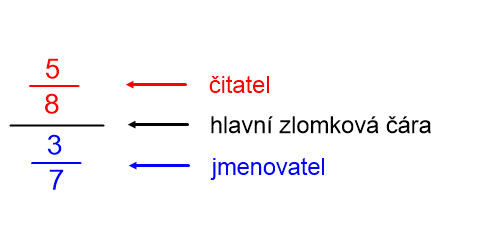 a) zlomky v čitateli i jmenovateli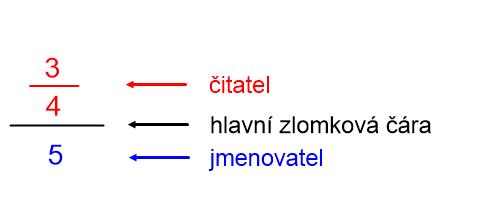 b) zlomek v čitateli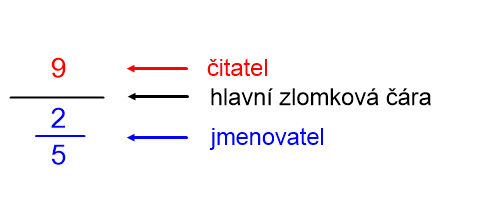 c) zlomek ve jmenovateliHlavní zlomkovou čáru poznáme tak, že je nejdelší ze všech zlomkových čar a v příkladech se zapisuje na úrovni znaménka =.Zjednodušování složených zlomkůZjednodušit složený zlomek znamená upravit ho na základní tvar zlomku. Zjednodušení provedeme tak, že čitatel složeného zlomku vydělíme jmenovatelem složeného zlomku. Př. 1:	Zjednoduš složený zlomek  .Řešení:		Př. 2:	Zjednoduš složený zlomek  .Řešení:		Př. 3:	Zjednoduš složený zlomek  .Řešení:		Cvičení: 1. 	Zjednoduš složené zlomky: a)		b)	c)		d)  e)		